IEP/504 PLAN SUBMISSIONIf your child has an IEP or 504 Plan, please submit a copy during the registration process. While the Museum cannot necessarily make all accommodations made by schools, sharing your child's IEP or 504 Plan allows our staff to be aware of your camper's needs and provide them with the best possible experience.You can submit plans here. In order to submit your camper’s forms, please follow these steps:Login to your UltraCamp account HEREClick the  button in the top left Menu bar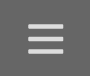 Find and click the “Document Center” optionSelect 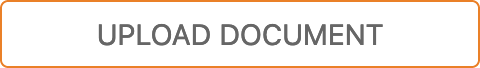 Select IEP/504 planSelect the individual you are uploading the form for.Under the Upload section, select  and select your camper’s form from your computer. 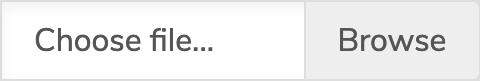 Select That’s it! You will receive confirmation your submission has been processed 